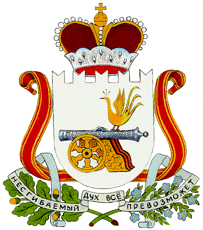 СОВЕТ ДЕПУТАТОВ СТОДОЛИЩЕГСКОГО СЕЛЬСКОГО  ПОСЕЛЕНИЯ ПОЧИНКОВСКОГО РАЙОНА СМОЛЕНСКОЙ ОБЛАСТИР Е Ш Е Н И Е от   12.08. 2017 г.                           № 26п. СтодолищеО        присвоении      почетного     звания«Почетный гражданин Стодолищенскогосельского     поселения     Починковского района Смоленской области»      В соответствии с областным законом «О наградах и почетных званиях Смоленской области»,  Положения о присвоении почетного звания «Почетный гражданин Стодолищенского сельского поселения от 11.02.2013 года № 5  (в редакции решения от 02.08.2013 года № 28) рассмотрев ходатайство, представление о присвоении почетного звания «Почетный гражданин Стодолищенского сельского поселения Починковского района Смоленской области» Гончарову Анатолию Андреевичу – депутату Совета депутатов Стодолищенского сельского поселения Починковского района Смоленской области трех созывов        Совет депутатов Стодолищенского сельского поселения Починковского района  Смоленской области       РЕШИЛ:Присвоить почетное звание «Почетный гражданин Стодолищенского сельского поселения Починковского района Смоленской области» Гончарову Анатолию Андреевичу – депутату Совета депутатов Стодолищенского сельского поселения Починковского района Смоленской области трех созывов. Настоящее решение вступает в силу со дня принятия.Настоящее решение подлежит обнародованию.Глава муниципального образованияСтодолищенского сельского поселенияПочинковского района Смоленской области                              Г.А. Знайко